Государственное бюджетное образовательное учреждение города Москвы Зеленоградский дворец творчества детей и молодёжи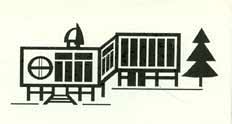 Открытое занятиеПредмет  «Общее  фортепиано»Тема:  «Работа над исполнительскими приемами для создания художественного образа в детских музыкальных произведениях».Педагог дополнительного образованияБагашвили Татьяна ГеоргиевнаДата проведения: 25 марта Место проведения: каб.212  12.00Москва 2014г.ПОЯСНИТЕЛЬНАЯ  ЗАПИСКА.Занятие проводится по дополнительной общеобразовательной программе «Общее фортепиано». Программа реализуется в комплексе образовательной системы Музыкально-хоровой центр «Лель». В соответствие с программой занятия проводятся 2раза в неделю. Продолжительность занятия 30 минут.На занятиях учащиеся погружаются в атмосферу фортепианного музицирования, которая способствует интенсивному развитию их музыкальных способностей, технических и исполнительских навыков.Создание художественного образа в музыкальных пьесах – важнейшая часть музыкального образования. Это финальный этап работы над музыкальным произведением.Исполнительские штрихи – не единственный способ создания музыкального образа. Динамические оттенки, темп, особенности мелодики, фактура, форма, акценты и даже название пьесы – несут информацию об идее и характере музыкального произведения.Очень важно для каждого педагога в интересной и доступной форме подвести каждого ребенка к решению этой важной задачи. Именно этот этап работы доставляет юному музыканту наибольшее удовлетворение и его интерес к музыкальным занятиям крепнет год от года.Музыкальные занятия проводятся в соответствии с индивидуальным планом развития обучающегося, с учетом его психофизических способностей /особенности игрового аппарата, общие музыкальные данные, эмоциональная отзывчивость, уровень обучаемости.Учащаяся:   Пересецкая Велина - 10 лет 4 год обучения.Тема занятия:     «Работа над исполнительскими приемами для создания художественного образа в детских музыкальных произведениях».Цель занятия:    Совершенствование и развитие исполнительских навыков учащейся для создания художественного образа в музыкальных пьесах».Задачи:Образовательные:формирование навыков музыкального анализа произведения;формирование пианистических навыков для выразительного интонирования;активизация технические исполнительские навыки учащегося.Развивающие:Формирование специальных музыкальных способностей: мелодического, гармонического, тембро-динамического слуха, чувства ритма, координация рук;активизация способности к эмоциональному переживанию художественного образа.Воспитательные:Активизация музыкального представления учащегося;Развивать склонность к творческому самовыражению.План проведения открытого занятия.Литература:«Хрестоматия. Пьесы для фортепиано.Старшие классы».Составитель: Ю.А.Овинникова.«Альбом ученика-пианиста». ЭтапыСодержаниеПояснения                          Кол-во минут.Организационный этапОпределение целей и задач, стоящих перед учащейся, при работе над произведением2 минОсновная частьСодержание работы над музыкальными произведениями:И. Цильхер «У гномов»Анализ музыкального произведения в точки зрения исполнительских задач (штрихи, темп, динамические оттенки)Работа над стаккаттоРабота над динамическими оттенкамиРабота над темпомЗаключительное проигрывание пьесыВ. Косенко «Вальс»Анализ музыкального произведения в точки зрения исполнительских задачРабота над мелодичностьюРабота над аккордамиРабота над динамическими оттенкамиЗаключительное проигрывание пьесыОтдельно каждой рукой;Двумя руками;В медленном темпе;В быстром темпеИгра мелодии правой рукойИгра мелодии левой рукой23 минЗаключит. этапПодведение итогов. Ответы на вопросы 